State Presidents,Need your Help! Kym and I are preparing for the Confederation Convention to be held in 	Hot Springs, Arkansas. We are asking each state society president to answer the 	following, so we can prepare for our OCR Convention. By this time you should know 	if you are going to attend. By being elected by your state it is your responsibility to attend 	the Confederation Conventions. We need to know your answers by February 15th. Email the latest copy of your bylaws and if this is an election year for your state to also 	send copy of your announcement that if any member wants to run for State President 	(according to your bylaws).  We need this information A.S.A.P.  We are updating the 	archives. If you have any question  please contact either myself or Kym Stevens. Your state seed money is due as of February (according to the Operating Guide) Mail 	your $100.00 seed money to Renee Mauch 593 Fendley Road Bismarck, AR 71929 	making your check payable to the Arkansas Society OCR.We also need to know if you as State President will be attending the convention to 	represent your State at the President Planning meeting to be held on Friday.  These 	meeting are very important and you as State Presidents needs to attend.  If you as State 	President will not be able to attend please send the name, address, phone number and 	email address of your member who will attend in your place in your place. Email to  	Laura Stallard laura21nct@earthlink.net  and Kym Stevens  celticrider1864@gmail.com Make sure you distribute the attached registration form to all your members. Asking them 	to mail it in to Arkansas A.S.A.P Question from the States Societies. If you or your state have any questions in regards to 	the Confederation of State Societies. Email them to me with a copy to Kym Stevens. Do 	not forget your 100 Ditty Bag items either bring them to the convention turning thein by 	Friday morning by 9:00am. Also bring your door prize(s)s. Scrapbooks and Mascots need to also be turned on Friday morning, before the Presidents 	planning meeting before 9:00am. (See attached) 	If your state has a Website or a Facebook page please send Kym Stevens the  	information so that she can look at them occasionally. If they have a friend excuse me 	Facebook page please send me a friend request so that I can qalso look at it on occasion.Your yearly report of what your state has done over the past year needs to be turned in to 	Laura Stallard or Kym Stevens in order to speak at the Saturday’s General Business 	meeting and Social at the Friday Presidents meeting on Friday. Page 1Make sure you distribute the attached registration form to all your members asking them 	to mail completed form to Renee Mauch 593 Fendley Road Bismarck, AR 71929 	making your check payable to the Arkansas Society OCR.	     I know this seems like a lot of questions but even though we are a Confederation of 	State Societies we still need to come together to make sure we are all on the same page, 	and that we are all following our Governing Document the Articles of Confederation 	(AOC)	. For those that might not know how we came about the name “Operating Guide” 	(OG).  Article VII: of the AOC Rules of Organization: Each chapter and society 	formed must go by the Rules of Organization set up by the founding chapter of 	OCR.  	Each chapter and society formed must go by the Rules of Organization set up 	by the 	founding chapter of OCR. The State Presidents gathered in Asheville, NC 2003 	at the Presidents Planning Meeting held on Friday at Confederation Convention meeting 	in Asheville, 2003 we decided that we would remove the articles that pertained to The 	Order of Confederate Rose (all states) embedded in the Constitution and By-Laws of the 	founders The Order Confederate Rose Alabama Society making a stand along document 	for easy reference. We renamed this Document The Order of Confederate Rose 	Operational Guild. We as the OCR COSS kept the intent of the Rules of Organization set 	up by the founding chapter of OCR and simply renamed it. This is how the OCR COSS 	Operational Guide was created. At that meeting the state presidents worked very hard on 	the Operational Guide to be fair to all state societies. All states present had a voice and a 	vote as to how we would run “our” organization. 	We will also be updating the archives of our organization with your questions and 	answers..Standing humble in the shadows of our confederate ancestors,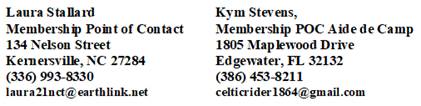 Confederation of States2023 Confederation Convention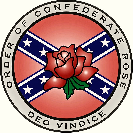 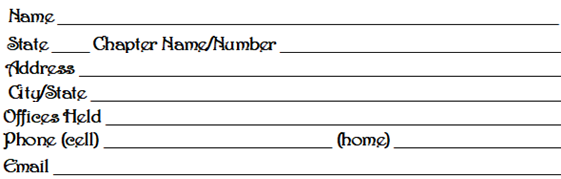 Please share this form with the members in your state.Print this form and mail with your check for $25.00 payable AROCR to: 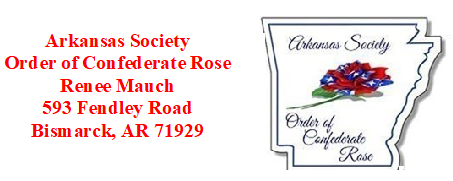 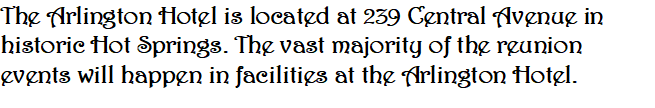 State Presidents Planning Meeting July 21, 2023General Business Meeting July 22, 2023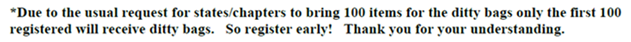 Order of Confederate Rose Confederation of State SocietiesMascot & Scrapbook Winners2023 ArkansasState Society Scrapbook Winners Your State Scrapbook will consist of your states society activities under one cover. This will include your individual chapter activities and special events for one year, regardless of your beginning and ending dates. (NC begins with July thru June)  _____________________ 1st Place Ribbon – The State Society Scrapbook with the most votes.  	Society_____________________ 2nd Place Ribbon – The State Society Scrapbook with the 2nd most votes. 	Society_____________________ 3rd Place Ribbon – The State Society Scrapbook with the 3rd most votes. 	SocietyChapter Scrapbook Winners at the State Level Your Chapter Scrapbook would be your 1st place winner at your State Convention. We will award a 1st, 2nd and 3rd place ribbon at the Saturday’s General Business meeting and Social. ________________________________1st  Place Ribbon – The State Mascot with the most votes.  Chapter Name 		     Society   _______________________________ _2nd Place Ribbon – The State Mascot  with the 2nd most votes. Chapter Name 		     Society_________________________________3rd Place Ribbon – The State Mascot  with the 3rd most votes. Chapter Name 		     SocietySociety MascotYour Society Mascot would be your 1st  place winner from your State Convention. We will award a 1st, 2nd and 3rd place ribbon at the Saturday’s General Business meeting and Social. _________________________________1st Place Ribbon –The Chapter Mascot with the most votes. Name  	        /   	                             Society      	_________________________________ 2nd Place Ribbon – The Chapter Mascot with the 2nd  most votes.Name  	        /   	                             Society_________________________________ 3rd Place Ribbon – The Chapter Mascot with the 3rd  most votes. Name  	        /   	                              Society    Chapter Mascot Winners at the State LevelYour Chapter Mascot would be your 2nd  place winner from your State Convention. We will award a 1st, 2nd and 3rd place ribbon at the Saturday’s General Business meeting and Social. ______________________________ 1st Place Ribbon – The Chapter Mascot with the most votes.  Name 	                 Chapter   	              Society 	  ______________________________ 2nd Place Ribbon – The Chapter Mascot with the 2nd most votes. Name 	 	  Chapter                Society ______________________________ 3rd Place Ribbon – The Chapter Mascot with the 3rd most votes. Name      	  Chapter                Society JudgesJudge 1.____________________    Judge 2___________________   Judge 3 _______________________Email ______________________   Email ___ ________________    Email ________________________AR 2023 Mascots Scrapbook  Order of Confederate Rose  - 2023 ArkansasDear State Presidents; Please distribute this email / a challenge to your state and chapters.  We will be looking for three (3) Judges1.  Little girl for "the cute factor" about 11 of 12 years of age.  2. Seamstress that knows manufacture and quality. 3. Someone in advertising that knows "eye catching" and "sell-ability". Judges should be Roses.They should not have a dog in the fight (Conflict of interest). Mike Mitchell will not be a judge but will act as judging administrator and pull everything together.  As this is new to the OCR, the guidelines & rules are in flux. If you have any improvements or can think of anything we haven't, please let us know. Mascot JudgingWill be judged in 3 categories, (1) appeal to children (by a child judge), (2) quality of item's construction (crafting/sewing, etc) and determined by a qualified judge, and (3) sales appeal.  These 3 areas will be averaged for a final score. Mascots should be turned in at the Fridays OCR President Planning Meeting. State MascotsYour State Mascot would be the first place winner from your OCR State Convention (No ties one entry per state.). We will award a 1st, 2nd, and 3rd place ribbon at the Saturdays General Business Meeting and Social. First place mascots winners on the state level can only be entered once. If a mascot does not place 1st, 2nd, and 3rd it may be entered once more.Chapter MascotsYour Chapter Mascot would be the second place winner from your OCR State Convention. We will award a 1st, 2nd, and 3rd place ribbon at the Saturdays General Business Meeting and Social. Second place mascots winners on the state level can only be entered once. If a mascot does not place it may be entered once more.Scrapbook JudgingScrapbooks should only represent one calendar year. The start and end dates are determined by your chapters or society. See attached Scrapbook Judging Sheet Society/Chapter. State ScrapbookYour State Scrapbook will consist of your State Society activities including your individual chapter activities under one cover. We will award a 1st, 2nd, and 3rd place ribbon at the Saturdays General Business Meeting and Social. The Confederation has decided to allow each state to use your own time frame to start and end as long as it's only one year.  Example: TN begins with April convention thru March where as NC begins with July thru June. This will make it much easier for those planning to submit their scrapbooks. Rules are on the website, only the first 50 pages are "graded". Remember one year only regardless of when it begins and ends.Scrapbooks should to be turned in at the Fridays OCR President Planning Meeting.Chapter ScrapbookYour Chapter Scrapbook would be the first winner from your OCR chapter scrapbook competition at your State Convention. We will award a 1st, 2nd, and 3rd place ribbon at the Saturdays General Business Meeting and Social. Scrapbooks should to be turned in at the Fridays OCR President Planning Meeting.If you have any questions please email either Laura Stallard, laura21nct@earthlink.net  Kym Stevens celticrider1864@gmail.com   AR 2023 Mascots Scrapbook  Order of Confederate RoseScrapbook Judging Sheet for Year: 2023    		                                                 Society / Chapter: The entire scrapbook must be under one cover, pages must be numbered, and it must not exceed a total of fifty pages. Required pages include a Title Page, a Table of Contents, a Roster page of Societies represented or members in the Chapter, and a Memorial/ Namesake. These pages are not required to be numbered, but will be counted as part of the total fifty pages allowed. The contents are restricted to Society/Chapter activities and those of members acting on behalf of the Society/Chapter within the past year, i.e. from the last convention to this convention.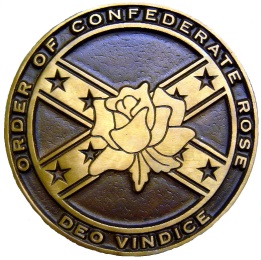 For each category listed, assign a rating of 1 to 5. Then multiply that rating by the value of that category to get a score for that category. The final score is the sum of the scores of all eight categories.                       			Assign a rating of 1 to 5 based on the following:0 = Item is absent				1 = does not meet minimum requirements	                *State Society:______________________2 = meets minimum requirements	             3 = meets all requirements                                                ** Chapter Name:______________________        4 = exceeds requirements and expectations                  *** Mascots Name: ______________________5 = greatly exceeds requirements, a superior effort     Judging criteria:    		Rating X Value = Score*Outer Cover or Binder Page_- Must contain the Society/Chapter name, number,and it should be neat, attractive, and show  imagination. Is it hand make?		_______X 15 =    ____Title Page  -  Should contain the Society/Chapter name, number, and theyear of the scrapbook. Is it neat, attractive and display imagination?     		 _______X 5 =    _____Index Page  -  Table of Contents                                        			 _______X 5 =    _____Pages numbered  -                                                             			 _______X 5 =    _____      Memorial/Namesake Page  -  Should display a graphic,   			 _______X 5 =    _____illustration, picture, or depiction of the Society/Chapter namesake, and a narrative or description of the person(s) or event.Society/Chapter Roster Page -  The logical placement of clear, neat rosters somewhere within the scrapbook.                      			_______X 5 =    ______Organization and Appearance  -  The scrapbook should be neat and  		_______X 20 =    _____well organized, using attractive material and be well constructed.  Itcontains all of the required pages, they are numbered and properlylabeled and it does not exceed a total of 50 pages.Other Material   - Overall content of the scrapbook. How is it presented		_______X 20 =    _____and is it of the proper content? Does it demonstrate what the Society/Chapterand its members have accomplished during the past year. Superfluous material will lower the rating.                                         		  Total    ____________AR 2023 Mascots Scrapbook